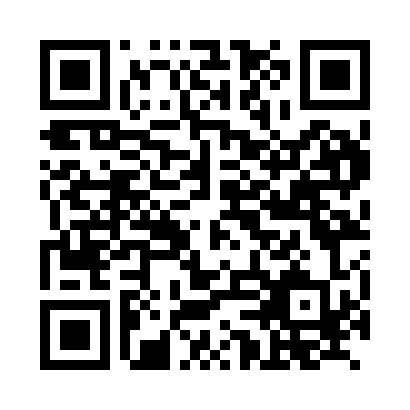 Prayer times for Allagen, GermanyWed 1 May 2024 - Fri 31 May 2024High Latitude Method: Angle Based RulePrayer Calculation Method: Muslim World LeagueAsar Calculation Method: ShafiPrayer times provided by https://www.salahtimes.comDateDayFajrSunriseDhuhrAsrMaghribIsha1Wed3:295:581:245:278:5111:092Thu3:255:561:245:288:5211:133Fri3:215:541:245:288:5411:164Sat3:185:531:245:298:5611:195Sun3:145:511:245:308:5711:226Mon3:105:491:245:308:5911:257Tue3:095:471:245:319:0011:298Wed3:095:461:235:329:0211:309Thu3:085:441:235:329:0411:3110Fri3:075:421:235:339:0511:3211Sat3:075:411:235:339:0711:3212Sun3:065:391:235:349:0811:3313Mon3:055:381:235:359:1011:3414Tue3:055:361:235:359:1111:3415Wed3:045:351:235:369:1311:3516Thu3:045:331:235:369:1411:3617Fri3:035:321:235:379:1611:3618Sat3:025:301:235:389:1711:3719Sun3:025:291:245:389:1911:3820Mon3:015:281:245:399:2011:3821Tue3:015:261:245:399:2111:3922Wed3:015:251:245:409:2311:4023Thu3:005:241:245:409:2411:4024Fri3:005:231:245:419:2511:4125Sat2:595:221:245:419:2711:4126Sun2:595:211:245:429:2811:4227Mon2:595:201:245:429:2911:4328Tue2:585:191:245:439:3111:4329Wed2:585:181:245:439:3211:4430Thu2:585:171:255:449:3311:4431Fri2:575:161:255:449:3411:45